									A Spett.le 									COMUNE DI POZZUOLO MARTESANA									Settore Ambiente ed Ecologia									Via Martiri della Liberazione, 11 									20060		Pozzuolo Martesana (MI)			PEC: comune.pozzuolomartesana.mi@legalmail.itOggetto: Segnalazione di inquinamento ambientaleDATI DENUNCIANTECognome e Nome ____________________________________________________________________Codice fiscale___________________________________________________Residente in Via/Piazza _______________________________________________________ n. ______ Telefono fisso/mobile _____________________________ Reperibile dalle ore _______ alle ore______E-mail __________________________________________________PEC: ___________________________________________________ DESCRIZIONE DEL FENOMENO □ Rumore   □ Odore  □ Fumo □ Inquinamento di fiumi o canali □ Rifiuti abbandonati  □ Altro (specificare) _____________________________________________________________________________________________________________________________________________________________________.Il fenomeno è osservabile presso via/piazza _________________________________________ n._____ dalla data (GG/MM/AAAA) _______________ dalle ore _______ alle ore________
□ Nei seguenti giorni (indicare giorni della settimana) ____________________________________________
□ tutti i giorni della settimana Ulteriori indicazioni per l'identificazione del luogo: ___________________________________________
___________________________________________________________________________________Indicazione della presunta fonte di inquinamento: __________________________________________________________________________________.Altri cittadini interessati al fenomeno: □ Sì □ NoLuogo e Data                                                                                                      Firma leggibile________________________                                                     ____ ____________________________INFORMATIVA SUL TRATTAMENTO DEI DATI PERSONALIInformativa ai sensi dell’art. 13 del Regolamento UE n. 2016/679 - Ai sensi dell’art. 13 del Regolamento UE n. 2016/679 (Regolamento generale sulla protezione dei dati personali), si forniscono le informazioni che seguono: Titolare del trattamento. Il Titolare del trattamento è l’Unione di Comuni Lombarda “Adda Martesana” - Settore Ambiente ed Ecologia - con sede in Via Martiri della Liberazione 11 – Pozzuolo Martesana (MI) – (PEC: unione.addamartesana@pec.regione.lombardia.it – e-mail: ambiente@unioneaddamartesana.it ). Responsabile della protezione dei dati personali. Il Responsabile per la protezione dei dati personali dell’Unione è la Società Sistema Susio S.r.l. raggiungibile al seguente indirizzo e-mail: info@sistemasusio.it Tipologie dei dati trattati. L’attivazione del procedimento richiesto prevede la raccolta dei seguenti dati personali: Dati anagrafici (nome e cognome); Dati societari; Contatti telefonici/e-mail. Finalità e base giuridica. Il trattamento dei dati è finalizzato all’espletamento del procedimento amministrativo e delle attività connesse al rilascio del provvedimento di autorizzazione richiesta. I dati personali sono trattati nel rispetto delle condizioni previste dall’art. 6 del Regolamento UE 2016/679 ed in particolare per l’esecuzione di un compito di interesse pubblico, in coerenza con il D.Lgs. n. 196/2003 (Codice della Privacy), la Legge n. 241/1990 (Nuove norme in materia di procedimento amministrativo e di diritto di accesso ai documenti amministrativi), e dalle leggi, norme e regolamenti disciplinanti la materia oggetto del procedimento. Modalità di trattamento. Il trattamento si svolge nel rispetto dei diritti e delle libertà fondamentali ed è improntato ai principi di correttezza, liceità, trasparenza e di tutela della riservatezza. Viene effettuato anche con l’ausilio di strumenti elettronici coerentemente con le operazioni indicate nell’art. 4, punto 2, del Regolamento UE 2016/679. Comunicazione e diffusione I dati personali potranno essere oggetto di comunicazione a terzi o di diffusione nei casi previsti dalle disposizioni normative applicabili, nello specifico, trasmissione dei dati a enti ed organismi pubblici competenti alla verifica del rispetto dei valori limite stabiliti dalle norme o altre verifiche attinenti all’oggetto del procedimento, quali ad esempio: ARPA Lombardia, ATS Città Metropolitana di Milano, ecc. I dati personali potranno anche essere oggetto di comunicazione ad altri Settori dell’Unione di Comuni Lombarda “Adda-Martesana” per l’utilizzo nell’ambito di attività istituzionali proprie dei comuni.  Categorie di destinatari dei dati. I trattamenti sono effettuati dalle persone autorizzate e impegnate alla riservatezza e preposte alle attività in relazione alle finalità perseguite. Conservazione dei dati I dati saranno conservati per il tempo necessario al conseguimento delle finalità per le quali sono stati raccolti ed in ogni caso per il periodo di tempo previsto dalle disposizioni in materia di conservazione degli atti e dei documenti amministrativi.Trasferimento dati verso paese terzi. I dati forniti per le predette finalità non sono trasferiti a paesi terzi o organizzazioni internazionali, all’interno o all’esterno dell’Unione Europea. Diritti degli interessati. Gli interessati possono esercitare i diritti previsti dall’art. 15 e seguenti del Regolamento UE 2016/679 ed in particolare il diritto di accedere ai propri dati personali, di chiederne la rettifica o la limitazione, l’aggiornamento se incompleti o erronei e la cancellazione se sussistono i presupposti, nonché di opporsi all’elaborazione rivolgendo la richiesta all’Unione di Comuni Lombarda “Adda Martesana”  in qualità di Titolare, presso Il Settore Ambiente ed Ecologia al seguente indirizzo PEC unione.addamartesana@pec.regione.lombardiait , oppure - al Responsabile per la protezione dei dati personali dell’Unione al seguente indirizzo e-mail: info@sistemasusio.it . Diritto di reclamo. Si informa che gli interessati, qualora ritengano che il trattamento dei dati personali a loro riferiti avvenga in violazione di quanto previsto dal Regolamento UE 2016/679 (art. 77), hanno il diritto di proporre reclamo al Garante, (www.garanteprivacy.it) o di adire le opportune sedi giudiziarie (art. 79 del Regolamento). Data: ______________Firma del richiedente per presa visione: ___________________________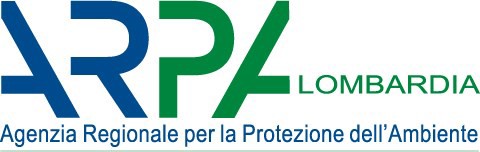 SCHEDA DI RILEVAZIONE PER DISTURBO OLFATTIVOSegnalazioni delle percezioni di odoriCompilazione a carico dei tecnici incaricati.Più episodi occorsi nello stesso giorno devono essere descritti in righe diverse.Scala di intensità convenzionale: + = odore percepibile, ++ = odore forte, +++ = odore molto forteSi autorizza, ai sensi dell'art. 13 del D.Lgs 196/2003, l'acquisizione e il trattamento dei dati personali solo ed esclusivamente ai fini del monitoraggio in atto. La presentazione dei risultati conseguiti avverrà solo in forma anonima, tutelando l'identità dei segnalatori.FirmaMO.SL.066.Rev.00SegnalatoreFoglio n.IndirizzoComuneCod. segnalat. (1)Data (2)Ora inizioOra fineIntensità (3)Note (caratteristiche del disturbo)